DISTRICT INFORMATIONDistrict Map			:Nirmal District 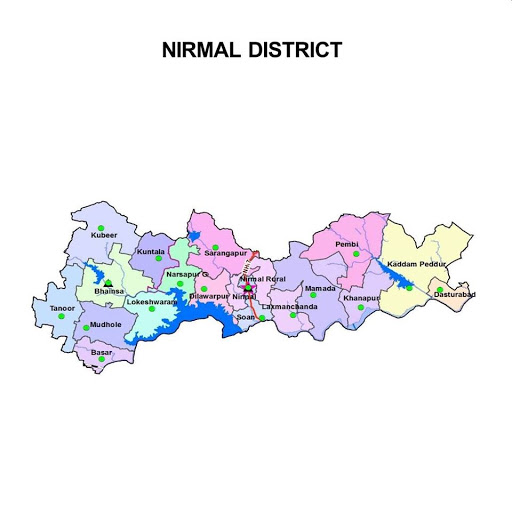 District Administration	 :Information of Societies in the District :	Sd/-                                                                       District Cooperative Officer,                                                                                         Nirmali)District CollectorNameAddressPhone No.Sri.Musharaf Ali Faruqui,IASDistrict Collectrate,Nirmal9849903553ii)District Coop. Officer               NameAddressPhone No.Sri.M.Satyanarayana.,DCO(FAC)Dist.Coop.Office,H.No.:- 1-3-155/3C1 Shastri Nagar,Nirmal9440381828iii)District Audit OfficerNameAddressPhone No.Sri. S.RajamalluO/o the Dist.Coop.Officer, H.No.:- 1-3-155/3C1 Shastri Nagar,Nirmal9441078215Sl.No.TSCS Act, 1964TSCS Act, 1964TSCS Act, 1964TS MACS Act, 1995TS MACS Act, 1995TS MACS Act, 1995Sl.No.Type of SocietyNo. of SocietiesNo. of MembersType of SocietyNo. of SocietiesNo. of Members1PACS1646,168DRDA5221,20,1562FSCS014741MEPMA708,6803LCCS1092048CREDITRAITHU)153584CHS6564INTIDEEPAM677,3605ECCS3596JFCS159867LICS2111348Marketing NilNil9Consumer011020